Приложение 1Приложение 2КОМАНДНАЯ ЗАЯВКАот команды ____________________________ город _____________________название командына участие в Кубке ОО ПК «Автоклуб Лига-М» 2 этап«Автобиатлон»представитель (капитан) команды ___________________        _______________Фамилия ИО                                   подписьПриложение 3Схема трассы соревнований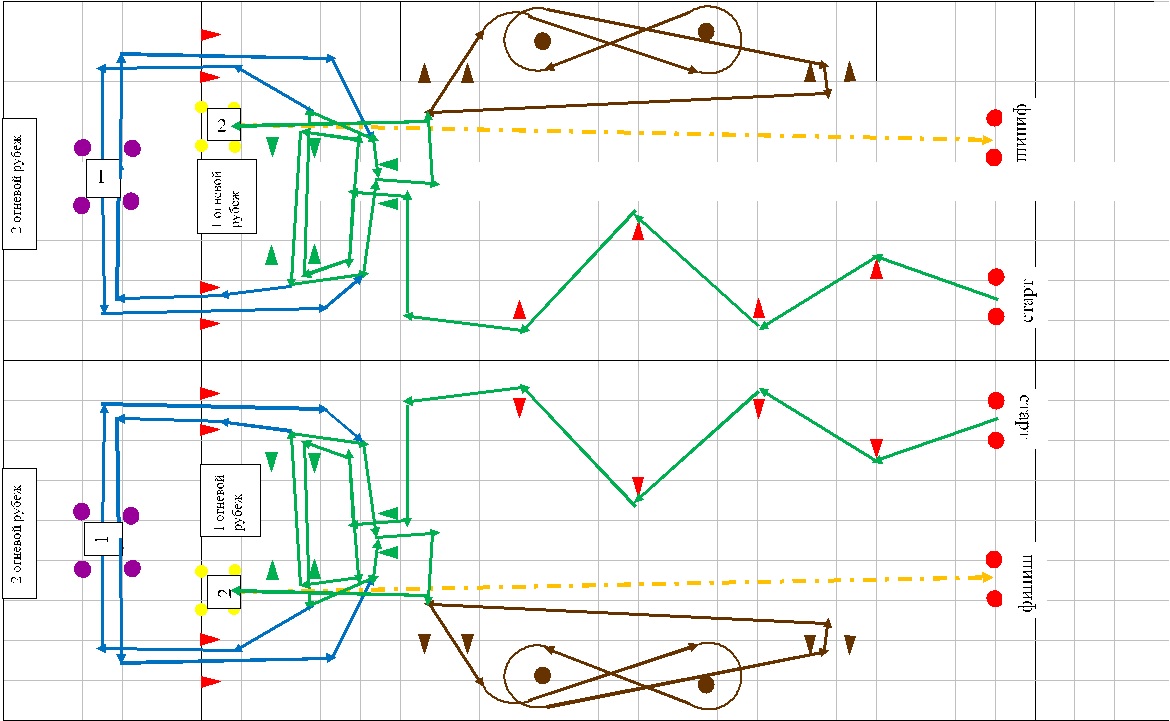 Описание трассы:Старт. По команде старт, стрелок бежит к столу выдачи снарядов (стол располагается между площадками) и получает оружие, радиостанцию и быстро возвращается в автомобиль. Водитель начинает движение по трассе. Проезжает смещённую змейку и въезжает в специальные ворота с правой или с левой стороны огневого рубежа, через центральные ворота первого огневого рубежа. На первом огневом рубеже, стрельба производится в движении из автомобиля. Закрыв все мишени продолжает движение к второму огневому рубежу. В случае промаха стрелком по мишени, водитель выполняет штрафной круг       (въезжает через ворота в специально отведённую зону, выполняет упражнение «Восьмёрка» и выезжает из зоны в другие ворота.) 2. Одна незакрытая мишень – два штрафных круга. Штрафной круг – въезд в ворота, выполнение упражнения «Восьмёрка» и выезд через другие ворота.Водитель, двигается к второму огневому рубежу, не выполняя никаких упражнений.  Заухав через ворота во второй огневой рубеж, водитель останавливает автомобиль в коридоре 1. На втором огневом рубеже стрельба по мишеням производится в статическом состоянии из автомобиля. После поражения всех мишеней стрелком, водитель продолжает движение к гаражу 2 и заезжает в него передним ходом для выполнения упражнения «Полицейский разворот» . Выполнив упражнение, водитель подъезжает к финишу и останавливает автомобиль.Если стрелок не закрыл какую-либо мишень, водитель выполняет штрафные круги по схеме, описанной выше в п. 2. После чего также заезжает в гараж 2 и выполняет полицейский разворот к финишу.После остановки автомобиля в финишном створе ворот, стрелок бежит к столу выдачи снарядов, где его уже ждёт стрелок другого экипажа, и передаёт ему оружие и радиостанцию.Время прохождения трассы всей команды, останавливается после сдачи оружия и радиостанции у стола выдачи снарядов, стрелком завершающего экипажа.Приложение 4ИНДИВИДУАЛЬНАЯ ЗАЯВКАКубок ОО ПК «Автоклуб Лига-М»2 этап«Автобиатлон»ИНДИВИДУАЛЬНАЯ ЗАЯВКАКубок ОО ПК «Автоклуб Лига-М»2 этап«Автобиатлон»ИНДИВИДУАЛЬНАЯ ЗАЯВКАКубок ОО ПК «Автоклуб Лига-М»2 этап«Автобиатлон»ИНДИВИДУАЛЬНАЯ ЗАЯВКАКубок ОО ПК «Автоклуб Лига-М»2 этап«Автобиатлон»ИНДИВИДУАЛЬНАЯ ЗАЯВКАКубок ОО ПК «Автоклуб Лига-М»2 этап«Автобиатлон»ИНДИВИДУАЛЬНАЯ ЗАЯВКАКубок ОО ПК «Автоклуб Лига-М»2 этап«Автобиатлон»ИНДИВИДУАЛЬНАЯ ЗАЯВКАКубок ОО ПК «Автоклуб Лига-М»2 этап«Автобиатлон»ИНДИВИДУАЛЬНАЯ ЗАЯВКАКубок ОО ПК «Автоклуб Лига-М»2 этап«Автобиатлон»ИНДИВИДУАЛЬНАЯ ЗАЯВКАКубок ОО ПК «Автоклуб Лига-М»2 этап«Автобиатлон»ИНДИВИДУАЛЬНАЯ ЗАЯВКАКубок ОО ПК «Автоклуб Лига-М»2 этап«Автобиатлон»ИНДИВИДУАЛЬНАЯ ЗАЯВКАКубок ОО ПК «Автоклуб Лига-М»2 этап«Автобиатлон»ИНДИВИДУАЛЬНАЯ ЗАЯВКАКубок ОО ПК «Автоклуб Лига-М»2 этап«Автобиатлон»ИНДИВИДУАЛЬНАЯ ЗАЯВКАКубок ОО ПК «Автоклуб Лига-М»2 этап«Автобиатлон»ИНДИВИДУАЛЬНАЯ ЗАЯВКАКубок ОО ПК «Автоклуб Лига-М»2 этап«Автобиатлон»ИНДИВИДУАЛЬНАЯ ЗАЯВКАКубок ОО ПК «Автоклуб Лига-М»2 этап«Автобиатлон»ИНДИВИДУАЛЬНАЯ ЗАЯВКАКубок ОО ПК «Автоклуб Лига-М»2 этап«Автобиатлон»ЭКИПАЖЭКИПАЖЭКИПАЖЭКИПАЖводительводительводительФамилия, Имя, Отчество (разборчиво)ГородДата рождениятелефон/e-mailстрелок-радист стрелок-радист стрелок-радист Фамилия, Имя, Отчество (разборчиво)ГородДата рождениятелефон/e-mailАВТОМОБИЛЬАВТОМОБИЛЬАВТОМОБИЛЬАВТОМОБИЛЬмарка - модельГос. номерФактом подписания заявочной формы экипаж признаёт регламент соревнований, и обязуется соблюдать их. Доверяет Официальным лицам соревнований и принимает условия проведения соревнований.Нижеподписавшийся экипаж - принимает на себя все риски и всю ответственность за возможные последствия своего участия в мероприятии, предупреждён о необходимости страхования своей жизни, здоровья, имущества и гражданской ответственности, в случае нанесения в ходе мероприятия какого-либо ущерба здоровью экипажа или имуществу претензий к организаторам не имеет. Экипаж ознакомлен с правилами при стрельбе из пневматического оружия и правилами обращения с пневматическим оружием вне огневого рубежа.Добровольно вносит взнос в финансирование организационных расходов данного мероприятия. Подтверждает, что данные, указанные в заявке правильные.За все свои действия, осуществляемые в ходе соревнований, и последствия своих действий экипаж полностью несёт самостоятельную ответственность согласно действующих законодательных актов РФ (ГК РФ, УК РФ и т.д.).Фактом подписания заявочной формы экипаж признаёт регламент соревнований, и обязуется соблюдать их. Доверяет Официальным лицам соревнований и принимает условия проведения соревнований.Нижеподписавшийся экипаж - принимает на себя все риски и всю ответственность за возможные последствия своего участия в мероприятии, предупреждён о необходимости страхования своей жизни, здоровья, имущества и гражданской ответственности, в случае нанесения в ходе мероприятия какого-либо ущерба здоровью экипажа или имуществу претензий к организаторам не имеет. Экипаж ознакомлен с правилами при стрельбе из пневматического оружия и правилами обращения с пневматическим оружием вне огневого рубежа.Добровольно вносит взнос в финансирование организационных расходов данного мероприятия. Подтверждает, что данные, указанные в заявке правильные.За все свои действия, осуществляемые в ходе соревнований, и последствия своих действий экипаж полностью несёт самостоятельную ответственность согласно действующих законодательных актов РФ (ГК РФ, УК РФ и т.д.).Фактом подписания заявочной формы экипаж признаёт регламент соревнований, и обязуется соблюдать их. Доверяет Официальным лицам соревнований и принимает условия проведения соревнований.Нижеподписавшийся экипаж - принимает на себя все риски и всю ответственность за возможные последствия своего участия в мероприятии, предупреждён о необходимости страхования своей жизни, здоровья, имущества и гражданской ответственности, в случае нанесения в ходе мероприятия какого-либо ущерба здоровью экипажа или имуществу претензий к организаторам не имеет. Экипаж ознакомлен с правилами при стрельбе из пневматического оружия и правилами обращения с пневматическим оружием вне огневого рубежа.Добровольно вносит взнос в финансирование организационных расходов данного мероприятия. Подтверждает, что данные, указанные в заявке правильные.За все свои действия, осуществляемые в ходе соревнований, и последствия своих действий экипаж полностью несёт самостоятельную ответственность согласно действующих законодательных актов РФ (ГК РФ, УК РФ и т.д.).Фактом подписания заявочной формы экипаж признаёт регламент соревнований, и обязуется соблюдать их. Доверяет Официальным лицам соревнований и принимает условия проведения соревнований.Нижеподписавшийся экипаж - принимает на себя все риски и всю ответственность за возможные последствия своего участия в мероприятии, предупреждён о необходимости страхования своей жизни, здоровья, имущества и гражданской ответственности, в случае нанесения в ходе мероприятия какого-либо ущерба здоровью экипажа или имуществу претензий к организаторам не имеет. Экипаж ознакомлен с правилами при стрельбе из пневматического оружия и правилами обращения с пневматическим оружием вне огневого рубежа.Добровольно вносит взнос в финансирование организационных расходов данного мероприятия. Подтверждает, что данные, указанные в заявке правильные.За все свои действия, осуществляемые в ходе соревнований, и последствия своих действий экипаж полностью несёт самостоятельную ответственность согласно действующих законодательных актов РФ (ГК РФ, УК РФ и т.д.).Подпись: водительдатаПодпись:стрелок-радистдатаТехнический комиссарСтартовый взносСекретарь№ п/пФИО экипажаФИО экипажадолжность в экипажемарка автомобилягос. номергос. номердата рождениядата рождениятелефонтелефонличная подписьличная подпись1водитель1стрелок2водитель2стрелок3водитель3стрелок4водитель4стрелокФактом подписания заявочной формы экипажи признают регламент соревнований, и обязуются соблюдать их. Доверяют Официальным лицам соревнований и принимают условия проведения соревнований.Нижеподписавшиеся экипажи - принимают на себя все риски и всю ответственность за возможные последствия своего участия в мероприятии, предупреждены о необходимости страхования своей жизни, здоровья, имущества и гражданской ответственности, в случае нанесения в ходе мероприятия какого-либо ущерба здоровью экипажа или имуществу претензий к организаторам не имеет. Экипаж ознакомлен с правилами при стрельбе из пневматического оружия и правилами обращения с пневматическим оружием вне огневого рубежа.Добровольно вносят взносы в финансирование организационных расходов данного мероприятия. Подтверждают, что данные, указанные в заявке правильные.За все свои действия, осуществляемые в ходе соревнований, и последствия своих действий экипажи полностью несут самостоятельную ответственность согласно действующих законодательных актов РФ (ГК РФ, УК РФ и т.д.).Фактом подписания заявочной формы экипажи признают регламент соревнований, и обязуются соблюдать их. Доверяют Официальным лицам соревнований и принимают условия проведения соревнований.Нижеподписавшиеся экипажи - принимают на себя все риски и всю ответственность за возможные последствия своего участия в мероприятии, предупреждены о необходимости страхования своей жизни, здоровья, имущества и гражданской ответственности, в случае нанесения в ходе мероприятия какого-либо ущерба здоровью экипажа или имуществу претензий к организаторам не имеет. Экипаж ознакомлен с правилами при стрельбе из пневматического оружия и правилами обращения с пневматическим оружием вне огневого рубежа.Добровольно вносят взносы в финансирование организационных расходов данного мероприятия. Подтверждают, что данные, указанные в заявке правильные.За все свои действия, осуществляемые в ходе соревнований, и последствия своих действий экипажи полностью несут самостоятельную ответственность согласно действующих законодательных актов РФ (ГК РФ, УК РФ и т.д.).Фактом подписания заявочной формы экипажи признают регламент соревнований, и обязуются соблюдать их. Доверяют Официальным лицам соревнований и принимают условия проведения соревнований.Нижеподписавшиеся экипажи - принимают на себя все риски и всю ответственность за возможные последствия своего участия в мероприятии, предупреждены о необходимости страхования своей жизни, здоровья, имущества и гражданской ответственности, в случае нанесения в ходе мероприятия какого-либо ущерба здоровью экипажа или имуществу претензий к организаторам не имеет. Экипаж ознакомлен с правилами при стрельбе из пневматического оружия и правилами обращения с пневматическим оружием вне огневого рубежа.Добровольно вносят взносы в финансирование организационных расходов данного мероприятия. Подтверждают, что данные, указанные в заявке правильные.За все свои действия, осуществляемые в ходе соревнований, и последствия своих действий экипажи полностью несут самостоятельную ответственность согласно действующих законодательных актов РФ (ГК РФ, УК РФ и т.д.).Фактом подписания заявочной формы экипажи признают регламент соревнований, и обязуются соблюдать их. Доверяют Официальным лицам соревнований и принимают условия проведения соревнований.Нижеподписавшиеся экипажи - принимают на себя все риски и всю ответственность за возможные последствия своего участия в мероприятии, предупреждены о необходимости страхования своей жизни, здоровья, имущества и гражданской ответственности, в случае нанесения в ходе мероприятия какого-либо ущерба здоровью экипажа или имуществу претензий к организаторам не имеет. Экипаж ознакомлен с правилами при стрельбе из пневматического оружия и правилами обращения с пневматическим оружием вне огневого рубежа.Добровольно вносят взносы в финансирование организационных расходов данного мероприятия. Подтверждают, что данные, указанные в заявке правильные.За все свои действия, осуществляемые в ходе соревнований, и последствия своих действий экипажи полностью несут самостоятельную ответственность согласно действующих законодательных актов РФ (ГК РФ, УК РФ и т.д.).Фактом подписания заявочной формы экипажи признают регламент соревнований, и обязуются соблюдать их. Доверяют Официальным лицам соревнований и принимают условия проведения соревнований.Нижеподписавшиеся экипажи - принимают на себя все риски и всю ответственность за возможные последствия своего участия в мероприятии, предупреждены о необходимости страхования своей жизни, здоровья, имущества и гражданской ответственности, в случае нанесения в ходе мероприятия какого-либо ущерба здоровью экипажа или имуществу претензий к организаторам не имеет. Экипаж ознакомлен с правилами при стрельбе из пневматического оружия и правилами обращения с пневматическим оружием вне огневого рубежа.Добровольно вносят взносы в финансирование организационных расходов данного мероприятия. Подтверждают, что данные, указанные в заявке правильные.За все свои действия, осуществляемые в ходе соревнований, и последствия своих действий экипажи полностью несут самостоятельную ответственность согласно действующих законодательных актов РФ (ГК РФ, УК РФ и т.д.).Фактом подписания заявочной формы экипажи признают регламент соревнований, и обязуются соблюдать их. Доверяют Официальным лицам соревнований и принимают условия проведения соревнований.Нижеподписавшиеся экипажи - принимают на себя все риски и всю ответственность за возможные последствия своего участия в мероприятии, предупреждены о необходимости страхования своей жизни, здоровья, имущества и гражданской ответственности, в случае нанесения в ходе мероприятия какого-либо ущерба здоровью экипажа или имуществу претензий к организаторам не имеет. Экипаж ознакомлен с правилами при стрельбе из пневматического оружия и правилами обращения с пневматическим оружием вне огневого рубежа.Добровольно вносят взносы в финансирование организационных расходов данного мероприятия. Подтверждают, что данные, указанные в заявке правильные.За все свои действия, осуществляемые в ходе соревнований, и последствия своих действий экипажи полностью несут самостоятельную ответственность согласно действующих законодательных актов РФ (ГК РФ, УК РФ и т.д.).Фактом подписания заявочной формы экипажи признают регламент соревнований, и обязуются соблюдать их. Доверяют Официальным лицам соревнований и принимают условия проведения соревнований.Нижеподписавшиеся экипажи - принимают на себя все риски и всю ответственность за возможные последствия своего участия в мероприятии, предупреждены о необходимости страхования своей жизни, здоровья, имущества и гражданской ответственности, в случае нанесения в ходе мероприятия какого-либо ущерба здоровью экипажа или имуществу претензий к организаторам не имеет. Экипаж ознакомлен с правилами при стрельбе из пневматического оружия и правилами обращения с пневматическим оружием вне огневого рубежа.Добровольно вносят взносы в финансирование организационных расходов данного мероприятия. Подтверждают, что данные, указанные в заявке правильные.За все свои действия, осуществляемые в ходе соревнований, и последствия своих действий экипажи полностью несут самостоятельную ответственность согласно действующих законодательных актов РФ (ГК РФ, УК РФ и т.д.).Фактом подписания заявочной формы экипажи признают регламент соревнований, и обязуются соблюдать их. Доверяют Официальным лицам соревнований и принимают условия проведения соревнований.Нижеподписавшиеся экипажи - принимают на себя все риски и всю ответственность за возможные последствия своего участия в мероприятии, предупреждены о необходимости страхования своей жизни, здоровья, имущества и гражданской ответственности, в случае нанесения в ходе мероприятия какого-либо ущерба здоровью экипажа или имуществу претензий к организаторам не имеет. Экипаж ознакомлен с правилами при стрельбе из пневматического оружия и правилами обращения с пневматическим оружием вне огневого рубежа.Добровольно вносят взносы в финансирование организационных расходов данного мероприятия. Подтверждают, что данные, указанные в заявке правильные.За все свои действия, осуществляемые в ходе соревнований, и последствия своих действий экипажи полностью несут самостоятельную ответственность согласно действующих законодательных актов РФ (ГК РФ, УК РФ и т.д.).Фактом подписания заявочной формы экипажи признают регламент соревнований, и обязуются соблюдать их. Доверяют Официальным лицам соревнований и принимают условия проведения соревнований.Нижеподписавшиеся экипажи - принимают на себя все риски и всю ответственность за возможные последствия своего участия в мероприятии, предупреждены о необходимости страхования своей жизни, здоровья, имущества и гражданской ответственности, в случае нанесения в ходе мероприятия какого-либо ущерба здоровью экипажа или имуществу претензий к организаторам не имеет. Экипаж ознакомлен с правилами при стрельбе из пневматического оружия и правилами обращения с пневматическим оружием вне огневого рубежа.Добровольно вносят взносы в финансирование организационных расходов данного мероприятия. Подтверждают, что данные, указанные в заявке правильные.За все свои действия, осуществляемые в ходе соревнований, и последствия своих действий экипажи полностью несут самостоятельную ответственность согласно действующих законодательных актов РФ (ГК РФ, УК РФ и т.д.).Фактом подписания заявочной формы экипажи признают регламент соревнований, и обязуются соблюдать их. Доверяют Официальным лицам соревнований и принимают условия проведения соревнований.Нижеподписавшиеся экипажи - принимают на себя все риски и всю ответственность за возможные последствия своего участия в мероприятии, предупреждены о необходимости страхования своей жизни, здоровья, имущества и гражданской ответственности, в случае нанесения в ходе мероприятия какого-либо ущерба здоровью экипажа или имуществу претензий к организаторам не имеет. Экипаж ознакомлен с правилами при стрельбе из пневматического оружия и правилами обращения с пневматическим оружием вне огневого рубежа.Добровольно вносят взносы в финансирование организационных расходов данного мероприятия. Подтверждают, что данные, указанные в заявке правильные.За все свои действия, осуществляемые в ходе соревнований, и последствия своих действий экипажи полностью несут самостоятельную ответственность согласно действующих законодательных актов РФ (ГК РФ, УК РФ и т.д.).Фактом подписания заявочной формы экипажи признают регламент соревнований, и обязуются соблюдать их. Доверяют Официальным лицам соревнований и принимают условия проведения соревнований.Нижеподписавшиеся экипажи - принимают на себя все риски и всю ответственность за возможные последствия своего участия в мероприятии, предупреждены о необходимости страхования своей жизни, здоровья, имущества и гражданской ответственности, в случае нанесения в ходе мероприятия какого-либо ущерба здоровью экипажа или имуществу претензий к организаторам не имеет. Экипаж ознакомлен с правилами при стрельбе из пневматического оружия и правилами обращения с пневматическим оружием вне огневого рубежа.Добровольно вносят взносы в финансирование организационных расходов данного мероприятия. Подтверждают, что данные, указанные в заявке правильные.За все свои действия, осуществляемые в ходе соревнований, и последствия своих действий экипажи полностью несут самостоятельную ответственность согласно действующих законодательных актов РФ (ГК РФ, УК РФ и т.д.).Фактом подписания заявочной формы экипажи признают регламент соревнований, и обязуются соблюдать их. Доверяют Официальным лицам соревнований и принимают условия проведения соревнований.Нижеподписавшиеся экипажи - принимают на себя все риски и всю ответственность за возможные последствия своего участия в мероприятии, предупреждены о необходимости страхования своей жизни, здоровья, имущества и гражданской ответственности, в случае нанесения в ходе мероприятия какого-либо ущерба здоровью экипажа или имуществу претензий к организаторам не имеет. Экипаж ознакомлен с правилами при стрельбе из пневматического оружия и правилами обращения с пневматическим оружием вне огневого рубежа.Добровольно вносят взносы в финансирование организационных расходов данного мероприятия. Подтверждают, что данные, указанные в заявке правильные.За все свои действия, осуществляемые в ходе соревнований, и последствия своих действий экипажи полностью несут самостоятельную ответственность согласно действующих законодательных актов РФ (ГК РФ, УК РФ и т.д.).Фактом подписания заявочной формы экипажи признают регламент соревнований, и обязуются соблюдать их. Доверяют Официальным лицам соревнований и принимают условия проведения соревнований.Нижеподписавшиеся экипажи - принимают на себя все риски и всю ответственность за возможные последствия своего участия в мероприятии, предупреждены о необходимости страхования своей жизни, здоровья, имущества и гражданской ответственности, в случае нанесения в ходе мероприятия какого-либо ущерба здоровью экипажа или имуществу претензий к организаторам не имеет. Экипаж ознакомлен с правилами при стрельбе из пневматического оружия и правилами обращения с пневматическим оружием вне огневого рубежа.Добровольно вносят взносы в финансирование организационных расходов данного мероприятия. Подтверждают, что данные, указанные в заявке правильные.За все свои действия, осуществляемые в ходе соревнований, и последствия своих действий экипажи полностью несут самостоятельную ответственность согласно действующих законодательных актов РФ (ГК РФ, УК РФ и т.д.).Технический комиссарТехнический комиссарСтартовый взносСтартовый взносСекретарьСекретарьЗанятое местоКоличество стартовавшихКоличество стартовавшихКоличество стартовавшихКоличество стартовавшихКоличество стартовавшихКоличество стартовавшихКоличество стартовавшихКоличество стартовавшихКоличество стартовавшихКоличество стартовавшихКоличество стартовавшихКоличество стартовавшихКоличество стартовавшихКоличество стартовавшихКоличество стартовавшихКоличество стартовавшихЗанятое место201918171615141312111098765110010010010010010010010010010010090807060502888887878686858483828172625343343797878777675747271696657483930214717169686766646260575446372819105656462615957555350474335271810165957565452504845423834251791753515048464341373430251791848464442403734312722169194341393734312824201581103836343129252218138111343229272420161271123027252219151161132623201714106114221916131061151815129511614128511711851188411941201Занятое местоКоличество стартовавшихКоличество стартовавшихКоличество стартовавшихЗанятое место4321403020224141311141